2019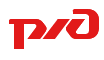 Номер группыДата началаДата началаДата окончанияНазвание и реквизиты программыАннотацияНомер группыдисточнДата окончанияНазвание и реквизиты программыАннотацияСтроительство и проектно- изыскательские работыСтроительство и проектно- изыскательские работыСтроительство и проектно- изыскательские работыСтроительство и проектно- изыскательские работыСтроительство и проектно- изыскательские работыСтроительство и проектно- изыскательские работыЮИ РУТ (МИИТ)ЮИ РУТ (МИИТ)ЮИ РУТ (МИИТ)ЮИ РУТ (МИИТ)ЮИ РУТ (МИИТ)ЮИ РУТ (МИИТ)561720.05.201903.06.201907.06.2019Основы правового регулирования строительной деятельности на железнодорожном транспорте  
Идентификатор программы: 96001922
Вид программы: Повышение квалификации
Форма обучения: Очно-заочная, 72 ч. в т.ч. Электронная - 32 ч., Обычная (очная) - 40 ч.
Стоимость: 16 300 руб. Применение Земельного кодекса РФ в строительной деятельности. Порядок предоставления земельных участков для строительства, оформление прав на земельные участки, гражданский оборот земельных участков, права инвесторов на земельные участки при строительстве объектов недвижимостью. Переход прав на земельные участи при отчуждении, находящихся на них объектов недвижимости. Перевод земельных участков в состав земель иной категории. Порядок осуществления землеустроительных работ. Совершение сделок с объектами недвижимости. Новеллы Градостроительного кодекса РФ. Новые требования порядка выдачи разрешения на строительство, ввода объекта в эксплуатацию, порядок заключения, исполнения, расторжения договора строительного подряда, иные договоры, используемые в строительстве. Участие посредников в инвестиционной деятельности. Налогообложение строительно-монтажных работ. Судебно-арбитражная практика по рассмотрению споров, связанных с договорами, используемых в строительстве и др.561620.05.201903.06.201907.06.2019Правовое регулирование и порядок предоставления земельных участков для строительства и реконструкции объектов инфраструктуры железнодорожного транспорта  
Идентификатор программы: 96001948
Вид программы: Повышение квалификации
Форма обучения: Очно-заочная, 72 ч. в т.ч. Электронная - 32 ч., Обычная (очная) - 40 ч.
Стоимость: 16 300 руб. Основы правового регулирования земельных отношений. Актуальные вопросы изъятия земельных участков для государственных нужд для целей строительства и реконструкции железных дорог в Российской Федерации. Территориальное планирование (в сфере транспорта). Общие положения. Виды, содержание, подготовка и утверждение документов ТП. Планировка территории. (в сфере транспорта). Назначение и виды документации по планировке территории. Порядок подготовки и утверждения документации по планировке территории. Определение видов разрешенного использования земельных участков в границах полосы отвода железных дорог. Правовой режим земель полосы отвода и охранных зон железных дорог. Изъятие земельных участков для нужд железнодорожного транспорта. Решение об изъятии земельных участков. Проект соглашения о выкупной цене изымаемого земельного участка. Государственная регистрация ограничений (обременений) прав на основании решения об изъятии земельного участка. Заключение соглашения с собственником или обладателем иного права на земельный участок, подлежащий изъятию. Возмещение собственникам стоимости земельных участков на основании решения суда о принудительном отчуждении земельных участков. Возмещение убытков. Судебная защита прав субъектов земельных отношений на железнодорожном транспорте. Правовой режим земель железнодорожного транспорта в зарубежных странах561820.05.201903.06.201907.06.2019Правовое регулирование договоров о строительстве и строительной деятельности на железнодорожном транспорте  
Идентификатор программы: 96001921
Вид программы: Повышение квалификации
Форма обучения: Очно-заочная, 72 ч. в т.ч. Электронная - 32 ч., Обычная (очная) - 40 ч.
Стоимость: 15 000 руб. Применение Земельного кодекса РФ в строительной деятельности. Практика предоставления и оформления земельных участков для строительства. Новеллы Градостроительного кодекса РФ. Новые требования порядка выдачи разрешения на строительство, ввода объекта в эксплуатацию, порядок заключения, исполнения, расторжения договора строительного подряда, иные договоры, используемые в строительстве. Судебно-арбитражная практика по рассмотрению споров, связанных с договорами, используемых в строительстве. Практика применения ФЗ «О государственной регистрации прав на недвижимое имущество и сделок с ним».Финансы и экономика - инвестиционная деятельностьФинансы и экономика - инвестиционная деятельностьФинансы и экономика - инвестиционная деятельностьФинансы и экономика - инвестиционная деятельностьФинансы и экономика - инвестиционная деятельностьФинансы и экономика - инвестиционная деятельностьЮИ РУТ (МИИТ)ЮИ РУТ (МИИТ)ЮИ РУТ (МИИТ)ЮИ РУТ (МИИТ)ЮИ РУТ (МИИТ)ЮИ РУТ (МИИТ)563411.11.201920.12.2019Эффективность финансово-экономической и инвестиционной деятельности  
Идентификатор программы: 96001709
Вид программы: Повышение квалификации
Форма обучения: Заочная, 72 ч. в т.ч. Дистанционная - 72 ч.
Стоимость: 10 000 руб. Сущность и основные направления финансово-экономической деятельности дочерних компаний. Применение концепций финансового менеджмента на железнодорожном транспорте. Налоговые потоки и налоговая оптимизация на транспорте. Методика анализа финансово-хозяйственной деятельности дочерних компаний ОАО "РЖД". Факторный анализ инвестиционной политики в сфере железнодорожного транспорта. Основные этапы и фазы инвестиционной деятельности. Оценка экономической эффективности проектов. Поиск инвестиционных возможностей компании.Управление персоналом - кадровое управлениеУправление персоналом - кадровое управлениеУправление персоналом - кадровое управлениеУправление персоналом - кадровое управлениеУправление персоналом - кадровое управлениеУправление персоналом - кадровое управлениеЮИ РУТ (МИИТ)ЮИ РУТ (МИИТ)ЮИ РУТ (МИИТ)ЮИ РУТ (МИИТ)ЮИ РУТ (МИИТ)ЮИ РУТ (МИИТ)560901.04.201926.04.2019Управление персоналом  
Идентификатор программы: 96001910
Вид программы: Повышение квалификации
Форма обучения: Заочная, 72 ч. в т.ч. Дистанционная - 72 ч.
Стоимость: 10 000 руб. Методологические основы управления персоналом организации. Политика управления персоналом. Кадровое планирование в организации. Система стратегического управления персоналом. Основные функции управления персоналом организации. Управление поведением персонала организации. Мотивация персонала и др.562807.10.201901.11.2019Управление персоналом  
Идентификатор программы: 96001910
Вид программы: Повышение квалификации
Форма обучения: Заочная, 72 ч. в т.ч. Дистанционная - 72 ч.
Стоимость: 10 000 руб. Методологические основы управления персоналом организации. Политика управления персоналом. Кадровое планирование в организации. Система стратегического управления персоналом. Основные функции управления персоналом организации. Управление поведением персонала организации. Мотивация персонала и др.562707.10.201921.10.201925.10.2019Кадровое делопроизводство и архивы документов по личному составу  
Идентификатор программы: 96001862
Вид программы: Повышение квалификации
Форма обучения: Очно-заочная, 72 ч. в т.ч. Электронная - 32 ч., Обычная (очная) - 40 ч.
Стоимость: 15 000 руб. Состав и оформление документов при поступлении на работу. Документирование движения личного состава. Документирование оценки деятельности персонала. Порядок подготовки приказов по личному составу и составление личных карточек. Ведение трудовых книжек и личных дел работников. Организация документооборота и номенклатура дел службы кадров. Хранение документов. Трудовые пенсии и др.Корпоративное развитие и управление - корпоративное управлениеКорпоративное развитие и управление - корпоративное управлениеКорпоративное развитие и управление - корпоративное управлениеКорпоративное развитие и управление - корпоративное управлениеКорпоративное развитие и управление - корпоративное управлениеКорпоративное развитие и управление - корпоративное управлениеЮИ РУТ (МИИТ)ЮИ РУТ (МИИТ)ЮИ РУТ (МИИТ)ЮИ РУТ (МИИТ)ЮИ РУТ (МИИТ)ЮИ РУТ (МИИТ)563311.11.201925.11.201929.11.2019Корпоративное управление государственного холдинга ОАО «РЖД»  
Идентификатор программы: 96001925
Вид программы: Повышение квалификации
Форма обучения: Очно-заочная, 72 ч. в т.ч. Электронная - 32 ч., Обычная (очная) - 40 ч.
Стоимость: 16 300 руб. Создание эффективного механизма реализации принципов корпоративного управления, корпоративной социальной ответственности. Стратегии взаимодействия на рынке. Определение возможности использования зарубежного опыта корпоративного управления. Создание эффективного механизма реализации принципов корпоративного управления, определение роли и места топ-менеджмента в деятельности корпорации и степень их ответственности. Специфика управления компаниями с государственным участием в отечественной экономике. Роль государственного регулирования в обеспечении надлежащей практики корпоративного управления.Управление деламиУправление деламиУправление деламиУправление деламиУправление деламиУправление деламиЮИ РУТ (МИИТ)ЮИ РУТ (МИИТ)ЮИ РУТ (МИИТ)ЮИ РУТ (МИИТ)ЮИ РУТ (МИИТ)ЮИ РУТ (МИИТ)5603562211.03.201916.09.201925.03.201930.09.201929.03.201904.10.2019Документоведение и документационное обеспечение управления  
Идентификатор программы: 96001954
Вид программы: Повышение квалификации
Форма обучения: Очно-заочная, 72 ч. в т.ч. Электронная - 32 ч., Обычная (очная) - 40 ч.
Стоимость: 14 700 руб. Нормативно-методическая база. Законодательно-нормативная база документационного обеспечения управления. Методическая база. Современные требования к работе с документами. Понятийный аппарат (термины и определения) в делопроизводстве. Системы документации. Требования к бланкам документов и оформлению реквизитов. Система информационно-справочной документации. Система распорядительной информации. Система организационно-правовой документации. Требования к бланкам документов. Состав и правила оформления реквизитов. Требования к составлению и оформлению документов. Электронный документооборот. Информационная безопасность. Электронный документ. Электронная подпись. Электронный документооборот. Работа в Единой автоматизированной системе документооборота ОАО "РЖД" (ЕАСД). Защита информации.562607.10.201921.10.201925.10.2019Организация и ведение архива учреждения  
Идентификатор программы: 96004355
Вид программы: Повышение квалификации
Форма обучения: Очно-заочная, 72 ч. в т.ч. Электронная - 32 ч., Обычная (очная) - 40 ч.
Стоимость: 15 000 руб. Нормативно-законодательная база в сфере архивного дела. Организация работы архива на предприятии. Задачи и функции архива. Номенклатура дел: правила формирования и оформления. Экспертиза ценности документов. Формирование дел. Передача дел в архив организации. Комплектование архива. Организация документов в архиве. Учёт документов в архиве организации. Научно-справочный аппарат к документам архива. Использование документов архива. Организация работы архива. Аутсорсинг архива: достоинства и недостатки.560111.02.201924.06.201905.07.2019Документационное обеспечение управления  
Идентификатор программы: 96005298
Вид программы: Профессиональная переподготовка
Форма обучения: Очно-заочная, 328 ч. в т.ч. Обычная (очная) - 72 ч., Электронная - 256 ч.
Стоимость: 42 600 руб. Документоведение и документационное обеспечение управления. Кадровое делопроизводство и архивы документов по личному составу. Делопроизводство по обращениям граждан. Конфиденциальное делопроизводство. Организация секретарского обслуживания. Этика деловых отношений.БезопасностьБезопасностьБезопасностьБезопасностьБезопасностьБезопасностьЭкономическая безопасностьЭкономическая безопасностьЭкономическая безопасностьЭкономическая безопасностьЭкономическая безопасностьЭкономическая безопасностьЮИ РУТ (МИИТ)ЮИ РУТ (МИИТ)ЮИ РУТ (МИИТ)ЮИ РУТ (МИИТ)ЮИ РУТ (МИИТ)ЮИ РУТ (МИИТ)561313.05.201927.05.201931.05.2019Экономическая безопасность на железнодорожном транспорте  
Идентификатор программы: 96001967
Вид программы: Повышение квалификации
Форма обучения: Очно-заочная, 72 ч. в т.ч. Электронная - 32 ч., Обычная (очная) - 40 ч.
Стоимость: 16 300 руб. Обеспечение законности и правопорядка в сфере экономики. Судебно-экспертная деятельность по обеспечению судопроизводства, предупреждения, раскрытия и расследования правонарушений в сфере экономики. Конкурентная разведка. Оценка эффективности систем внутреннего контроля и аудита в государственных органах и коммерческих организациях. Мониторинг текущего экономического и финансового состояния хозяйствующих субъектов на предмет надежности ресурсного потенциала стабильности и устойчивости их деятельности. Оценка экономической эффективности проектов, моделирование экономических процессов в целях анализа и прогнозирования угроз экономической безопасности. Разработка методических рекомендаций по обеспечению экономической безопасности бизнеса. Консультирование по вопросам выявления потенциальных и реальных угроз экономической безопасности и др.Информационная безопасностьИнформационная безопасностьИнформационная безопасностьИнформационная безопасностьИнформационная безопасностьИнформационная безопасностьЮИ РУТ (МИИТ)ЮИ РУТ (МИИТ)ЮИ РУТ (МИИТ)ЮИ РУТ (МИИТ)ЮИ РУТ (МИИТ)ЮИ РУТ (МИИТ)563128.10.201911.11.201915.11.2019Конфиденциальное делопроизводство  
Идентификатор программы: 96001908
Вид программы: Повышение квалификации
Форма обучения: Очно-заочная, 72 ч. в т.ч. Электронная - 32 ч., Обычная (очная) - 40 ч.
Стоимость: 16 300 руб. Понятие и отличительные признаки конфиденциального делопроизводства. Категории сведений конфиденциального характера. Обеспечение сохранности коммерческой тайны. Организация работы с документами, содержащими служебную тайну. Организация работы с персональными данными. Организация конфиденциального документооборота и др.561413.05.201921.06.2019Правовое регулирование использования и защиты коммерческой тайны на железнодорожном транспорте  
Идентификатор программы: 96001947
Вид программы: Повышение квалификации
Форма обучения: Заочная, 72 ч. в т.ч. Дистанционная - 72 ч.
Стоимость: 10 000 руб. Понятие и правовая природа коммерческой тайны. Сведения, не являющиеся коммерческой тайной. Предоставление информации, составляющей коммерческую тайну, органам государственной власти. Предоставление информации, составляющей коммерческую тайну, органам государственной власти. Охрана коммерческой тайны в рамках гражданско-правовых отношений. Режим коммерческой тайны на железнодорожном транспорте. Ответственность за нарушение права на коммерческую тайну. Охрана конфиденциальности информации в рамках трудовых отношений.Управление имуществомУправление имуществомУправление имуществомУправление имуществомУправление имуществомУправление имуществомЮИ РУТ (МИИТ)ЮИ РУТ (МИИТ)ЮИ РУТ (МИИТ)ЮИ РУТ (МИИТ)ЮИ РУТ (МИИТ)ЮИ РУТ (МИИТ)562914.10.201928.10.201901.11.2019Основы правового регулирования режима и порядка распоряжения недвижимым имуществом железнодорожного транспорта (здания, сооружения, земельные участки): нормативно-правовые документы ОАО «РЖД», актуальная судебная практика  
Идентификатор программы: 96001933
Вид программы: Повышение квалификации
Форма обучения: Очно-заочная, 72 ч. в т.ч. Электронная - 32 ч., Обычная (очная) - 40 ч.
Стоимость: 15 000 руб. Общий правовой режим недвижимости, а также его особенности на железнодорожном транспорте, особенности правового регулирования при создании ОАО «РЖД», ограничения в обороте недвижимости ОАО «РЖД», их влияние на распоряжение имуществом. Правовое регулирование аренды зданий и сооружений, находящихся в собственности ОАО «РЖД». Правовое регулирование продажи недвижимого имущества ОАО «РЖД». Правовое регулирование инвестиций в недвижимость ОАО «РЖД». Правовое регулирование сделок с недвижимостью, совершаемых с публично-правовыми образованиями. Правовое регулирование сделок с недвижимостью при создании дочерних обществ ОАО «РЖД», управлении недвижимым имуществом дочерних обществ ОАО «РЖД». Правовое регулирование технической инвентаризации и оформления права собственности ОАО «РЖД» на здания и сооружения, порядок списания зданий и сооружений. Правой режим земель железнодорожного транспорта, особенности кадастрового учета, оформления прав, заключения договоров аренды, субаренды, в том числе для строительства объектов железнодорожного транспорта.Право и юриспруденцияПраво и юриспруденцияПраво и юриспруденцияПраво и юриспруденцияПраво и юриспруденцияПраво и юриспруденцияЮИ РУТ (МИИТ)ЮИ РУТ (МИИТ)ЮИ РУТ (МИИТ)ЮИ РУТ (МИИТ)ЮИ РУТ (МИИТ)ЮИ РУТ (МИИТ)560211.03.201925.03.201929.03.2019Организация работы по реализации антикоррупционного законодательства в открытом акционерном обществе «Российские железные дороги»  
Идентификатор программы: 96001957
Вид программы: Повышение квалификации
Форма обучения: Очно-заочная, 72 ч. в т.ч. Электронная - 32 ч., Обычная (очная) - 40 ч.
Стоимость: 16 300 руб. Понятие и сущность коррупции. Антикоррупционное законодательство Российской Федерации. Антикоррупционная политика ОАО «РЖД» и основные направления ее реализации. Организация работы по противодействию коррупции в ОАО «РЖД». Коррупционные риски в ОАО «РЖД», методика их оценки и устранения (минимизации). Контроль за соблюдением работниками ОАО «РЖД» ограничений, запретов и дополнительных обязанностей в целях предупреждения коррупции. Конфликт интересов в ОАО «РЖД» и порядок его предотвращения и урегулирования. Организация работы по противодействию коррупции в сфере договорной работы ОАО «РЖД». Основания и порядок привлечения работников ОАО «РЖД» к юридической ответственности за коррупционные правонарушения.561008.04.201922.04.201926.04.2019Организация работы по реализации антикоррупционного законодательства в открытом акционерном обществе «Российские железные дороги»  
Идентификатор программы: 96001957
Вид программы: Повышение квалификации
Форма обучения: Очно-заочная, 72 ч. в т.ч. Электронная - 32 ч., Обычная (очная) - 40 ч.
Стоимость: 16 300 руб. Понятие и сущность коррупции. Антикоррупционное законодательство Российской Федерации. Антикоррупционная политика ОАО «РЖД» и основные направления ее реализации. Организация работы по противодействию коррупции в ОАО «РЖД». Коррупционные риски в ОАО «РЖД», методика их оценки и устранения (минимизации). Контроль за соблюдением работниками ОАО «РЖД» ограничений, запретов и дополнительных обязанностей в целях предупреждения коррупции. Конфликт интересов в ОАО «РЖД» и порядок его предотвращения и урегулирования. Организация работы по противодействию коррупции в сфере договорной работы ОАО «РЖД». Основания и порядок привлечения работников ОАО «РЖД» к юридической ответственности за коррупционные правонарушения.561213.05.201927.05.201931.05.2019Организация работы по реализации антикоррупционного законодательства в открытом акционерном обществе «Российские железные дороги»  
Идентификатор программы: 96001957
Вид программы: Повышение квалификации
Форма обучения: Очно-заочная, 72 ч. в т.ч. Электронная - 32 ч., Обычная (очная) - 40 ч.
Стоимость: 16 300 руб. Понятие и сущность коррупции. Антикоррупционное законодательство Российской Федерации. Антикоррупционная политика ОАО «РЖД» и основные направления ее реализации. Организация работы по противодействию коррупции в ОАО «РЖД». Коррупционные риски в ОАО «РЖД», методика их оценки и устранения (минимизации). Контроль за соблюдением работниками ОАО «РЖД» ограничений, запретов и дополнительных обязанностей в целях предупреждения коррупции. Конфликт интересов в ОАО «РЖД» и порядок его предотвращения и урегулирования. Организация работы по противодействию коррупции в сфере договорной работы ОАО «РЖД». Основания и порядок привлечения работников ОАО «РЖД» к юридической ответственности за коррупционные правонарушения.562507.10.201921.10.201925.10.2019Организация работы по реализации антикоррупционного законодательства в открытом акционерном обществе «Российские железные дороги»  
Идентификатор программы: 96001957
Вид программы: Повышение квалификации
Форма обучения: Очно-заочная, 72 ч. в т.ч. Электронная - 32 ч., Обычная (очная) - 40 ч.
Стоимость: 16 300 руб. Понятие и сущность коррупции. Антикоррупционное законодательство Российской Федерации. Антикоррупционная политика ОАО «РЖД» и основные направления ее реализации. Организация работы по противодействию коррупции в ОАО «РЖД». Коррупционные риски в ОАО «РЖД», методика их оценки и устранения (минимизации). Контроль за соблюдением работниками ОАО «РЖД» ограничений, запретов и дополнительных обязанностей в целях предупреждения коррупции. Конфликт интересов в ОАО «РЖД» и порядок его предотвращения и урегулирования. Организация работы по противодействию коррупции в сфере договорной работы ОАО «РЖД». Основания и порядок привлечения работников ОАО «РЖД» к юридической ответственности за коррупционные правонарушения.560556115615561956235630563518.03.201915.04.201920.05.201917.06.201923.09.201914.10.201918.11.201922.03.201919.04.201924.05.201921.06.201927.09.201918.10.201922.11.2019Организация работы по реализации мер по предупреждению коррупции в подразделениях открытого акционерного общества «Российские железные дороги»  
Идентификатор программы: 96001958
Вид программы: Повышение квалификации
Форма обучения: Очная, 40 ч. в т.ч. Обычная (очная) - 40 ч.
Стоимость: 20 700 руб. Понятие и сущность коррупции. Антикоррупционное законодательство Российской Федерации. Основные меры по противодействию коррупции. Антикоррупционная политика ОАО «РЖД». Ограничения, запреты и дополнительные обязанности, возлагаемые на работников ОАО «РЖД» в целях предупреждения коррупции. Конфликт интересов в ОАО «РЖД» и порядок его предотвращения и урегулирования. Деловая этика работников ОАО «РЖД» как средство профилактики коррупции. Противодействие коррупции в сфере договорной работы ОАО «РЖД». Юридическая ответственность за коррупционные правонарушения.563211.11.201925.11.201929.11.2019Готовимся к проверкам Государственной инспекции труда и органами прокуратуры (правовые рекомендации)  
Идентификатор программы: 96001929
Вид программы: Повышение квалификации
Форма обучения: Очно-заочная, 72 ч. в т.ч. Электронная - 32 ч., Обычная (очная) - 40 ч.
Стоимость: 15 000 руб. Государственный надзор и контроль соблюдения трудового законодательства. Полномочия, компетенция и регламентация деятельности ГИТ и органов прокуратуры в российском законодательстве. Анализ причин проверок органами прокуратуры и ГИТ в организациях. Совместные мероприятия органов прокуратуры и ГИТ по предотвращению и выявлению нарушений трудового законодательства. Обзор наиболее распространенных нарушений. Ответственность за нарушения предусмотренные статьями Уголовного кодекса РФ. Оформление результатов проверки. Порядок исполнения представлений прокуратуры, протоколов, предписаний, постановлений. Защита прав организаций при проверках ГИТ. Обжалование действий государственного инспектора труда (рекомендации работодателям) и др.562002.09.201916.09.201920.09.2019Актуальные проблемы практического применения трудового законодательства на железнодорожном транспорте  
Идентификатор программы: 96001913
Вид программы: Повышение квалификации
Форма обучения: Очно-заочная, 72 ч. в т.ч. Электронная - 32 ч., Обычная (очная) - 40 ч.
Стоимость: 15 000 руб. Правовое регулирование трудовых отношений на железнодорожном транспорте. Локальные нормативные акты организаций железнодорожного транспорта и практика их применения. Трудовой договор с работником железнодорожного транспорта. Порядок заключения трудового договора. Содержание трудового договора, обязательные и дополнительные условия. Изменение трудового договора с работником железнодорожного транспорта. Постоянные и временные переводы на другую работу: правовое регулирование, порядок оформления. Кадровое делопроизводство. Документы (образцы и типовые формы). Правовое регулирование рабочего времени и времени отдыха работника железнодорожного транспорта. Документационное оформление рабочего времени и времени отдыха: правила внутреннего трудового распорядка; графики сменности; график отпусков; приказы об отзыве из отпуска, о привлечении к сверхурочной работе и т.п. Сложные случаи увольнения (за разглашение конфиденциальной информации, персональных данных, по состоянию здоровья и т.п.). Прекращение трудового договора с работником железнодорожного транспорта. Правовая ответственность на железнодорожном транспорте. Общая и специальная ответственность работников железнодорожного транспорта. Особенности дисциплинарного производства в железнодорожной отрасли. Материальная ответственность сторон трудового договора.562423.09.201907.10.201911.10.2019Правовое регулирование грузовых перевозок  
Идентификатор программы: 96001930
Вид программы: Повышение квалификации
Форма обучения: Очно-заочная, 72 ч. в т.ч. Электронная - 32 ч., Обычная (очная) - 40 ч.
Стоимость: 15 000 руб. Понятие и принципы правового регулирования грузовых перевозок. Правовое положение участников отношений в сфере грузовых перевозок. Правовые средства обеспечения законности в сфере грузовых перевозок. Ответственность за нарушения законодательства о грузовых перевозках.5608562101.04.201909.09.201926.04.201904.10.2019Организационно-правовые основы противодействия коррупции  
Идентификатор программы: 96001968
Вид программы: Повышение квалификации
Форма обучения: Заочная, 72 ч. в т.ч. Дистанционная - 72 ч.
Стоимость: 10 000 руб. Понятие и сущность коррупции. Антикоррупционное законодательство Российской Федерации. Основные меры по противодействию коррупции. Антикоррупционные запреты, ограничения и дополнительные обязанности, возлагаемые на работников организаций. Контроль за доходами и расходами работников как средство противодействия коррупции. Конфликт интересов и порядок его урегулирования. Правовые основы и порядок проведения антикоррупционной экспертизы правовых актов и их проектов. Ответственность за коррупционные правонарушения.560725.03.201908.04.201912.04.2019Анализ судебной практики по трудовым спорам  
Идентификатор программы: 96001917
Вид программы: Повышение квалификации
Форма обучения: Очно-заочная, 72 ч. в т.ч. Электронная - 32 ч., Обычная (очная) - 40 ч.
Стоимость: 15 000 руб. Прием на работу (алгоритм действий кадрового органа) и режимы рабочего времени. Судебные издержки оформления и правового сопровождения трудового договора. Документальное оформление режима работы и особых случаев: все виды отпусков, восстановление, перевод на другую работу, льготники и т.д. Судебные риски в ходе ведения трудовых книжек и личных дел работников. Нормативно-правовое обеспечение заполнения документов. Коллизии в праве. Практические рекомендации. Порядок увольнения работника (алгоритм действий кадрового органа) в различных ситуациях . Судебная практика документального оформления распорядительных документов. Коллизии Трудового кодекса РФ и других нормативных документов по обеспечению трудовой дисциплины и документальному сопровождению наложения дисциплинарных взысканий. Снятие дисциплинарного взыскания и т.д.560618.03.201926.04.2019Правовое регулирование договорной и претензионной работы на железнодорожном транспорте  
Идентификатор программы: 96001920
Вид программы: Повышение квалификации
Форма обучения: Заочная, 72 ч. в т.ч. Дистанционная - 72 ч.
Стоимость: 10 000 руб. Правовое регулирование договоров в Российской Федерации, в том числе на железнодорожном транспорте. Понятие, признаки и классификация гражданско-правовых договоров на железнодорожном транспорте. Форма и государственная регистрация гражданско-правовых договоров, в том числе на железнодорожном транспорте. Порядок и способы заключения гражданско-правовых договоров на железнодорожном транспорте. Изменение и расторжение гражданско-правовых договоров на железнодорожном транспорте. Исполнение договорных обязательств на железнодорожном транспорте. Обеспечение исполнения договорных обязательств на железнодорожном транспорте. Гражданско-правовая ответственность за неисполнение либо ненадлежащее исполнение договорных обязательств на железнодорожном транспорте. Понятие и виды рекламации на железнодорожном транспорте. Порядок составления и предъявления рекламаций, в том числе на железнодорожном транспорте. Понятие и значение претензии на железнодорожном транспорте. Порядок составления и предъявления претензий на железнодорожном транспорте. Договоры по передаче имущества в собственность на железнодорожном транспорте. Договоры по передаче имущества в пользование на железнодорожном транспорте. Договоры по выполнению работ на железнодорожном транспорте. Договоры по оказанию услуг, в том числе на железнодорожном транспорте. Договоры в сфере права интеллектуальной собственности, в том числе на железнодорожном транспорте.560418.03.201901.04.201905.04.2019Правовое регулирование закупок товаров, работ, услуг ОАО «РЖД  
Идентификатор программы: 96002005
Вид программы: Повышение квалификации
Форма обучения: Очно-заочная, 72 ч. в т.ч. Электронная - 32 ч., Обычная (очная) - 40 ч.
Стоимость: 15 000 руб. Основные положения федерального и локального законодательства в области закупок. Информационное обеспечение закупки. Размещение заказчиками в единой информационной системе информации о закупке. Реестр договоров, заключенных заказчиками. Реестр недобросовестных поставщиков Участники корпоративных закупок. Конкурсные комиссии. Экспертные группы. Требования к участникам на участие в размещении заказа. Этапы закупочной деятельности. Особенности и принципы планирования закупок. Способы закупок. Выбор способа закупок. Виды заявок. Конкурсная, аукционная, квалификационная, котировочная заявки, окончательное предложение. Процедура подачи заявки. Порядок подготовки процедур закупок. Проведение процедур закупок в электронной форме. Автоматизированная информационная система «Электронная торгово-закупочная площадка ОАО «РЖД». Иная электронная торгово-закупочная площадка по выбору ОАО «РЖД». Порядок проведения открытого конкурса на закупку товаров, выполнение работ, оказание услуг. Особенности проведения открытого конкурса в электронной форме. Порядок проведения закрытого конкурса на закупку товаров, выполнение работ, оказание услуг. Порядок проведения открытого аукциона на закупку товаров, выполнение работ, оказание услуг. Особенности проведения открытого аукциона в электронной форме. Запрос котировок. Запрос предложений. Запрос котировок и запрос предложений в электронной форме. Закупка у единственного поставщика. Порядок заключения договоров по итогам процедур закупок. Контроль закупочной деятельности на железнодорожном транспорте. Ответственность в сфере корпоративных закупок. Анализ судебной практики в области закупки товаров, работ, услуг для нужд ОАО «РЖД».